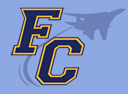 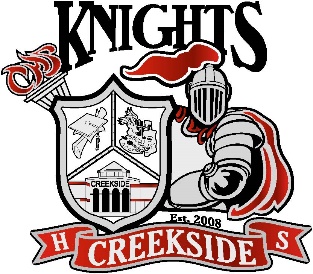 Fruit Cove Middle School Registration ScheduleDateTeacherPeriodStartEndMonday, February 28, 2022Huff17:30 AM8:15 AMMonday, February 28, 2022Huff28:20 AM9:05 AMMonday, February 28, 2022Huff39:10 AM9:55 AMMonday, February 28, 2022HuffLunch10:00 AM10:30 AMMonday, February 28, 2022Huff410:35 AM11:20 AMMonday, February 28, 2022Jarrell (13)511:24 AM12:10 PMMonday, February 28, 2022Huff612:15 PM1:00 PMMonday, February 28, 2022Huff71:05 PM1:50 PMDateTeacherPeriodStartEndTuesday, March 1, 2022P. Kalfa17:30 AM8:15 AMTuesday, March 1, 2022P. Kalfa28:20 AM9:05 AMTuesday, March 1, 2022P. Kalfa39:10 AM9:55 AMTuesday, March 1, 2022P. KalfaLunch10:00 AM10:30 AMTuesday, March 1, 2022P. Kalfa410:35 AM11:20 AMTuesday, March 1, 2022Hirsch/Schmidt (10)511:24 AM12:10 PMTuesday, March 1, 2022P. Kalfa612:15 PM1:00 PMTuesday, March 1, 2022P. Kalfa71:05 PM1:50 PMDateTeacherPeriodStartEndThursday, March 3, 2022Whitmer17:30 AM8:15 AMThursday, March 3, 2022Whitmer28:20 AM9:05 AMThursday, March 3, 2022Whitmer39:10 AM9:55 AMThursday, March 3, 2022WhitmerLunch10:00 AM10:30 AMThursday, March 3, 2022Whitmer410:35 AM11:20 AMThursday, March 3, 2022Gaus/Alford (9)511:24 AM12:10 PMThursday, March 3, 2022Whitmer612:15 PM1:00 PMThursday, March 3, 2022Whitmer71:05 PM1:50 PM